Holiday Garden Resort Hotel 5*Лето 2012 годаЦены от: *Цена указана за 2-х человек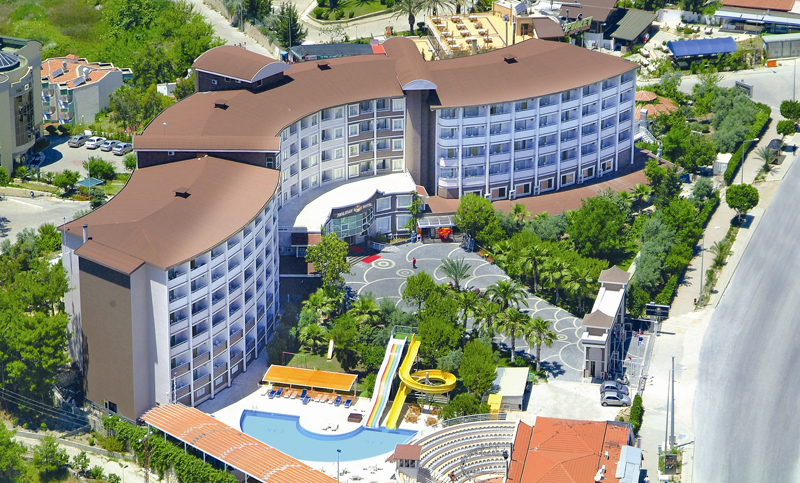 Контактная информацияТип гостиницы: ГостиницаРасположение: 1-я линия, Пляжный  Транспортная доступность:
Близость к аэропорту - Далеко (> 40 км)Об отеле:Отель Holiday Garden Resort Hotel Alanya 5* расположен в районе Окурджалар, в 35 км от г. Алания, на первой береговой линии. Отель предлагает комфортабельные номера, гостеприимство персонала и богатую инфраструктуру, соответствующие высокому классу отеля.Месторасположение:Отель расположен в районе Окурджалар, в 35 км от г. Алания, в 85 км от аэропорта Анталии.Количество номеров:235 стандартных номеров, 2 номера для инвалидов, 2 номера для некурящих.Описание номеров:- кондиционер воздуха;- личная ванная комната и туалет;- фен;- телефон;- телевизор;- балкон;- мини-бар;- 24-часовое обслуживание номеров.Инфраструктура отеля:- парковка;- камера хранения;- сейф;- прачечная;- Интернет-кафе.Типы питания:Все включено.Бесплатный сервис:- услуга «будильник».Платный сервис:- химчистка, стирка;- услуги такси;- факс/ксерокопирование;- услуги врача;- обмен валюты.Развлечения и спорт:- анимация, развлекательные программы;- открытый бассейн;- закрытый бассейн с подогревом;- 3 водные горки;- турецкая баня, сауна;- массаж;- джакузи;- тренажерный зал;- настольный теннис;- бильярд;- пляжный волейбол;- баскетбол;- сквош;- дартс;- дискотека;- водные виды спорта на пляже.Для детей:- услуги ухода за детьми;- детский бассейн;- детская площадка.Рестораны, бары:- основной ресторан с крытой и открытой секциями предлагает широкий выбор блюд международной и турецкой кухонь на любой вкус;- ресторан a la carte работает по предварительному бронированию;- 3 бара предлагают богатый выбор вин, коктейлей, соков; чай, кофе, сладости, мороженое.Пляж:Собственный песчаный в 50 м; шезлонги, зонтики, матрасы – бесплатно, пляжные полотенца – платно.Количество ночейТип питанияСтоимость, руб.7 ночей/8днейВсе включено4313210 ночей/11днейВсе включено5434514 ночей/15днейВсе включено65675Сайт:http://www.holidaypark.com.tr/